ГРАЙВОРОНСКАЯ ТЕРРИТОРИАЛЬНАЯИЗБИРАТЕЛЬНАЯ КОМИССИЯБЕЛГОРОДСКОЙ ОБЛАСТИ ПОСТАНОВЛЕНИЕг. ГрайворонОб Экспертной комиссии при Грайворонской территориальной избирательной комиссии	В целях рассмотрения описей дел постоянного и временного сроков хранения и актов на уничтожение дел и документов, не имеющих научной ценности и практического значения, в соответствии с приказом Федерального архивного агентства от 11 апреля 2018 года № 43 «Об утверждении примерного положения об экспертной комиссии организации», Грайворонская территориальная избирательная комиссия постановляет:	1. Образовать Экспертную комиссию при Грайворонской территориальной избирательной комиссии и утвердить её состав (Приложение № 1).	2. Утвердить Положение об Экспертной комиссии при Грайворонской территориальной избирательной комиссии (Приложение № 2).	3. Экспертной комиссии в своей работе руководствоваться Положением об архивном фонде РФ, регламентирующим вопросы организации архивного хранения и использования документов.	4. Акт о выделении к уничтожению дел и документов рассматривать на заседаниях Экспертной комиссии при Грайворонской территориальной избирательной комиссии одновременно с описями дел. Брошюровку дел производить только после проведения экспертизы ценности документов.	5. Направить настоящее постановление в Избирательную комиссию Белгородской области.6. Разместить настоящее постановление на странице территориальной избирательной комиссии на официальном сайте Избирательной комиссии Белгородской области в информационно- телекоммуникационной сети «Интернет».	7. Контроль за исполнением данного постановления возложить на председателя Избирательной комиссии Грайворонского городского округа Краснокутского С.В.Председатель Избирательной комиссии Грайворонского городского округа                              С.В. КраснокутскийСекретарьИзбирательной комиссии Грайворонского городского округа                               Л.А. УгольниковаПриложение № 1Утвержденпостановлением Грайворонской территориальной избирательной комиссии  от 26 мая 2022 года № 2/10-1СОСТАВЭкспертной комиссии при Грайворонской территориальной избирательной комиссии Краснокутский Сергей Викторович - председатель Грайворонской территориальной избирательной комиссии - председатель Экспертной комиссии.Угольникова Лариса Анатольевна – секретарь Грайворонской территориальной избирательной комиссии – секретарь Экспертной комиссии.Пилюгина Алена Никитична - главный специалист Архивного отдела Администрации Грайворонского городского округа - член Экспертной комиссии (по согласованию).Приложение № 2Утвержденопостановлением Грайворонской территориальной избирательной комиссии  от 26 мая 2022 года № 2/10-1Положениеоб Экспертной комиссии Грайворонской территориальной избирательной комиссииI. Общие положения.1. Экспертная комиссия Грайворонской территориальной избирательной комиссии (далее – ЭК Избирательной комиссии) создается в целях организации и проведения методической и практической работы по экспертизе ценности документов, образовавшихся в деятельности избирательной комиссии.2. ЭК является совещательным органом при председателе избирательной комиссии, создается постановлением избирательной комиссии и действует на основании положения, разработанного на основе Примерного положения, утвержденного председателем избирательной комиссии.Избирательная комиссия, выступающая источником комплектования районного архивного отдела аппарата главы администрации Грайворонского городского округа (далее – районный архивный отдел), согласовывает положение об ЭК с экспертно-проверочной комиссией управления по делам архивов Белгородской области.3. Персональный состав ЭК определяется постановлением избирательной комиссии.В состав ЭК включаются: председатель комиссии, секретарь комиссии, представители районного архивного отдела, источником комплектования которого выступает избирательная комиссия (по согласованию).Председателем ЭК назначается председатель избирательной комиссии.4. В своей работе ЭК руководствуется Федеральным законом от 22.10.2004 №125-ФЗ «Об архивном деле в Российской Федерации», законами и иными нормативными правовыми актами Российской Федерации, правилами организации хранения, комплектования, учета и использования документов Архивного фонда Российской Федерации и других архивных документов в государственных органах, органах местного самоуправления и организациях, законами и иными нормативными правовыми актами субъектов Российской Федерации в области архивного дела, локальными нормативными актами государственного органа.II. Функции ЭК2. Экспертная комиссия осуществляет следующие функции:2.1. Организует ежегодный отбор дел, образующихся в деятельности избирательной комиссии, для хранения и уничтожения.2.2. Рассматривает и принимает решения о согласовании:а) описей дел постоянного хранения управленческой и иных видов документации;б) описей дел по личному составу (при их наличии);в) описей дел временных (свыше 10 лет) сроков хранения;г) номенклатуры дел Избирательной комиссии;д) актов о выделении к уничтожению документов, не подлежащих хранению;е) актов об утрате документов;ж) актов о неисправимом повреждении архивных документов;з) предложение об установлении (изменении) сроков хранение документов, не предусмотренных (предусмотренных) перечнями типовых архивных документов, а также перечнями документов, образующихся в процессе деятельности) избирательной комиссии, с указанием сроков их хранения, с последующим представлением их на согласование с управлением по делам архивов Белгородской области.и) проектов локальных нормативных актов и методических документов организации по делопроизводству и архивному делу.2.3. Обеспечивает представление на утверждение ЭПК управления по делам архивов согласованных ЭК описей дел постоянного хранения управленческой и иных видов документации, проблем (тем), научно-технической документации, подлежащей передаче на постоянное хранение.2.4. Обеспечивает совместно с архивом избирательной комиссии представление на согласование ЭПК управления по делам архивов согласованные ЭК описи дел по личному составу (при их наличии), номенклатуру дел избирательной комиссии.2.5. Обеспечивает совместно с избирательной комиссией представление на согласование ЭПК управления по делам архивов актов об утрате документов, актов о неисправимых повреждениях архивных документов.2.6. Совместно с архивом избирательной комиссии, службой делопроизводства и кадровой службой организует для работников избирательной комиссии консультации по вопросам работы с документами, оказывает им методическую помощь, участвует в подготовке и проведении мероприятий по повышению их квалификации.III. Права ЭК3. ЭК имеет право:3.1. Давать рекомендации избирательной комиссии по вопросам разработки номенклатур дел и формирования дел в делопроизводстве, экспертизы ценности документов, розыска недостающих дел постоянного срока хранения и дел по личному составу, упорядочения и оформления документов для передачи в архив избирательной комиссии.3.2. Запрашивать у руководителей структурных подразделений:а) письменные объяснения о причинах утраты, порчи или несанкционированного уничтожения документов постоянного и временных (свыше 10 лет) сроков хранения, в том числе документов по личному составу;б) предложения и заключения, необходимые для определения сроков хранения документов.3.3. Заслушивать на своих заседаниях руководителей структурных подразделений о ходе подготовки документов к передаче на хранение в архив избирательной комиссии, об условиях хранения и обеспечения сохранности документов, в том числе Архивного фонда Российской Федерации, о причинах утраты документов.3.4. Приглашать на заседания ЭК в качестве консультантов и экспертов представителей научных, общественных и иных организаций.3.5. Не принимать к рассмотрению и возвращать на доработку документы, подготовленные с нарушением правил организации хранения, комплектования, учета и использования документов Архивного фонда Российской Федерации и других архивных документов в государственных органах, органах местного самоуправления и организациях.3.6. Информировать председателя избирательной комиссии по вопросам, относящимся к компетенции ЭК.IV. Организация работы ЭК4.1. ЭК взаимодействует с соответствующей ЭПК управления по делам архивов Белгородской области, а также с районным архивным отделом.4.2. Вопросы, относящиеся к компетенции ЭК, рассматриваются на ее заседаниях, которые проводятся по мере необходимости. Все заседания ЭК протоколируются.4.3. Заседание ЭК и принятые решения считаются правомочными, если на заседании присутствует более половины ее состава.4.4. Решения ЭК принимаются по каждому вопросу (документу) отдельно большинством голосов присутствующих на заседании членов комиссии. При разделении голосов поровну решение принимает председатель ЭК.Право решающего голоса имеют только члены ЭК. Приглашенные консультанты и эксперты имеют право совещательного голоса.4.5. Ведение делопроизводства ЭК возлагается на секретаря ЭК. Разработано в соответствии сПримерным Положением об архивеорганизации утвержденным приказом Федерального Архивного Агентстваот 11 апреля 2018 года № 43
Ответственный за архив Грайворонскойтерриториальной избирательной комиссии  		      Л.А. Угольникова26 мая 2022 года
26 мая 2022 года                                    № 2/10-1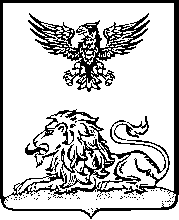 